Employment Application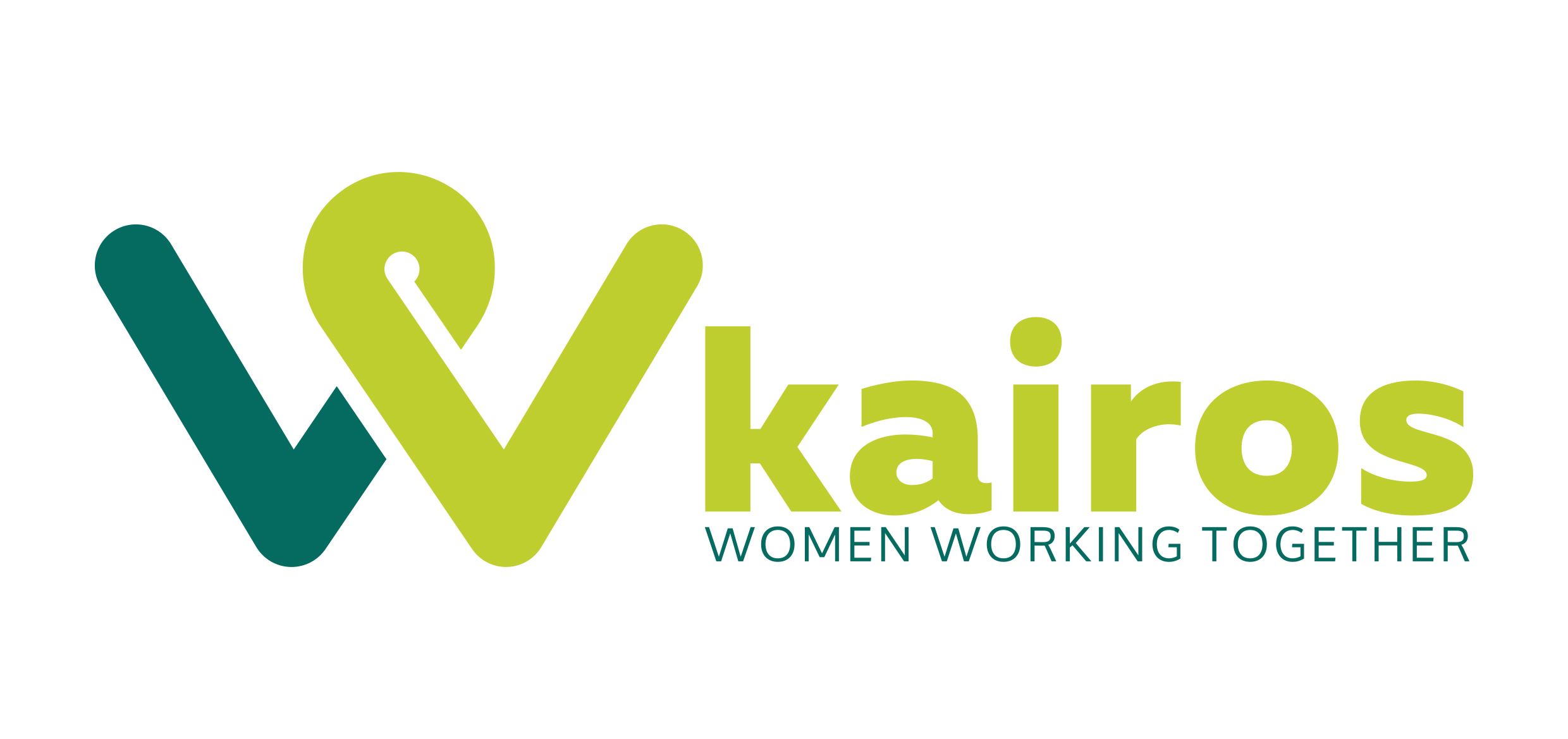 Candidate Number……………………………… (office use only)Please refer to the Job Description and Person Specification before making your application.Please complete in black ink using block capitals, or type. All sections of this form should be completed. All information will be treated in the strictest confidence. Completed forms should be sent to:Operations Manager			Kairos WWTSt Peter’s CentreCharles StCoventry, CV1 5NPOr by email to operationsmanager@kairoswwt.org.ukApplications received after the closing date will only be considered in exceptional circumstances. In line with our Equal Opportunities Policy this first page with your personal information will not be seen by the selection panel prior to them making their decision on candidates they wish to invite for interview. I certify that the information given on this form is correct. I understand that any willful omission or falsification may lead to the disqualification of this application or dismissal if appointed to the post applied for. Signed:_____________________________________Date:   ________________Monitoring form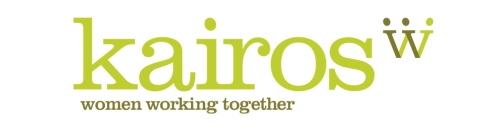 It would be helpful if you complete all sections of this form.All information given on this form is confidential and is purely for the purpose of monitoring our equal opportunities policy.The selection panel will not see this form and the first page of your application. It will be held separately and will not be taken into account when making the appointmentVacancy detailsVacancy detailsVacancy detailsPost Applied For:Where did you see the job advertised?Applicant InformationApplicant InformationApplicant InformationApplicant InformationApplicant InformationApplicant InformationApplicant InformationApplicant InformationApplicant InformationPreferred Title (Miss/Ms/Mrs/Dr etc) Preferred Title (Miss/Ms/Mrs/Dr etc) SurnameSurnameForename(s)AddressAddressEmail addressEmail addressTelephone Number (day)Telephone Number (day)Telephone  Number (eve)Telephone  Number (eve)National Insurance NumberNational Insurance NumberDo you need a work permit?Do you need a work permit?Do you need a work permit?Do you need a work permit?Do you need a work permit?Do you need a work permit?Do you need a work permit?YES  NO  Do you hold a full UK driving license?Do you hold a full UK driving license?Do you hold a full UK driving license?Do you hold a full UK driving license?Do you hold a full UK driving license?Do you hold a full UK driving license?Do you hold a full UK driving license?YES  NO  Do you have access to a car?Do you have access to a car?Do you have access to a car?Do you have access to a car?Do you have access to a car?Do you have access to a car?Do you have access to a car?YES  NO  present employmentpresent employmentpresent employmentpresent employmentpresent employmentpresent employmentpresent employmentpresent employmentpresent employmentEmployer Name and Address:Employer Name and Address:Employer Name and Address:Employer Name and Address:Employer Name and Address:Employer Name and Address:Employer Name and Address:Employer Name and Address:Employer Name and Address:Post/titleDuties & responsibilities:Duties & responsibilities:Duties & responsibilities:Duties & responsibilities:Duties & responsibilities:Duties & responsibilities:SalaryDate of commencementPeriod of noticeCandidate Number: _____________________ (office use only)Please name two people who may be approached for a reference connected with your work experience. One of these must be your present, or most recent, employer. References will be taken up if you are invited to an interview. If you do not wish any referee to be contacted at this stage, please place an X in the relevant box.Candidate Number: _____________________ (office use only)Please name two people who may be approached for a reference connected with your work experience. One of these must be your present, or most recent, employer. References will be taken up if you are invited to an interview. If you do not wish any referee to be contacted at this stage, please place an X in the relevant box.Candidate Number: _____________________ (office use only)Please name two people who may be approached for a reference connected with your work experience. One of these must be your present, or most recent, employer. References will be taken up if you are invited to an interview. If you do not wish any referee to be contacted at this stage, please place an X in the relevant box.Candidate Number: _____________________ (office use only)Please name two people who may be approached for a reference connected with your work experience. One of these must be your present, or most recent, employer. References will be taken up if you are invited to an interview. If you do not wish any referee to be contacted at this stage, please place an X in the relevant box.Candidate Number: _____________________ (office use only)Please name two people who may be approached for a reference connected with your work experience. One of these must be your present, or most recent, employer. References will be taken up if you are invited to an interview. If you do not wish any referee to be contacted at this stage, please place an X in the relevant box.Candidate Number: _____________________ (office use only)Please name two people who may be approached for a reference connected with your work experience. One of these must be your present, or most recent, employer. References will be taken up if you are invited to an interview. If you do not wish any referee to be contacted at this stage, please place an X in the relevant box.Candidate Number: _____________________ (office use only)Please name two people who may be approached for a reference connected with your work experience. One of these must be your present, or most recent, employer. References will be taken up if you are invited to an interview. If you do not wish any referee to be contacted at this stage, please place an X in the relevant box.Candidate Number: _____________________ (office use only)Please name two people who may be approached for a reference connected with your work experience. One of these must be your present, or most recent, employer. References will be taken up if you are invited to an interview. If you do not wish any referee to be contacted at this stage, please place an X in the relevant box.Candidate Number: _____________________ (office use only)Please name two people who may be approached for a reference connected with your work experience. One of these must be your present, or most recent, employer. References will be taken up if you are invited to an interview. If you do not wish any referee to be contacted at this stage, please place an X in the relevant box.confirmation detailsVacancy detailsVacancy detailsVacancy detailsPost Applied For:Where did you see this post advertised?How did you request the application pack?Post                    Telephone        Download          Email                                How did you submit your application?Post                      Email                   In person                               Applicant InformationApplicant InformationApplicant InformationApplicant InformationApplicant InformationApplicant InformationNationality___________                                            ___                      Prefer not to say      ___________                                            ___                      Prefer not to say      ___________                                            ___                      Prefer not to say      ___________                                            ___                      Prefer not to say      ___________                                            ___                      Prefer not to say      Age16-21        22-30       31-40       41-50       51-59      60-64       65+    Prefer not to say      16-21        22-30       31-40       41-50       51-59      60-64       65+    Prefer not to say      16-21        22-30       31-40       41-50       51-59      60-64       65+    Prefer not to say      16-21        22-30       31-40       41-50       51-59      60-64       65+    Prefer not to say      16-21        22-30       31-40       41-50       51-59      60-64       65+    Prefer not to say      Do you consider yourself to have a disability impairment or long term medical condition?Yes                   No         Prefer not to say      Yes                   No         Prefer not to say      Yes                   No         Prefer not to say      Yes                   No         Prefer not to say      Yes                   No         Prefer not to say      Ethnic origin is not about nationality, place of birth or citizenship. It is about broad ethnic groups. You might belong to any of the groups indicated.How would you describe your ethnic origin?WhiteBritish    Irish        Any other white background   Please specify:______________MixedWhite and Black  Caribbean   White and Black African   White and Asian   Any other mixed background   Please specify:_______________AsianChinese    Indian   Pakistani   Bangladeshi   Any other Asian background   Please specify:________________BlackCaribbean   African   Any other Black background   Please specify:______________OtherArab   Ethnic origin is not about nationality, place of birth or citizenship. It is about broad ethnic groups. You might belong to any of the groups indicated.How would you describe your ethnic origin?Any other ethnic group   (please specify)_________________________________ Prefer not to say      Any other ethnic group   (please specify)_________________________________ Prefer not to say      Any other ethnic group   (please specify)_________________________________ Prefer not to say      Any other ethnic group   (please specify)_________________________________ Prefer not to say      Any other ethnic group   (please specify)_________________________________ Prefer not to say      